Chile - 2020 / 2021  Explora Atacama6 dias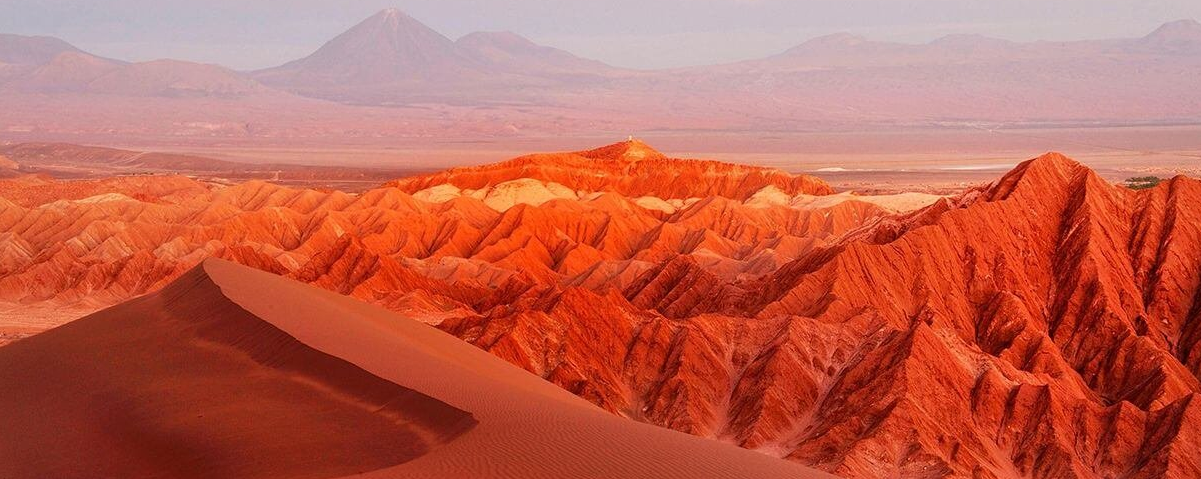 Referência na arte de conciliar belas paisagens a serviços únicos e muita exclusividade, os hotéis Explora têm como moldura alguns dos mais impressionantes ecossistemas. No Deserto do Atacama, considerado o mais árido do mundo, por exemplo, até o projeto arquitetônico foi pensado para se integrar à natureza, ao cenário de formações agrestes e a um céu tão límpido que ilumina as paisagens dia e noite. 1º dia - Santiago
Chegada a Santiago. Recepção no aeroporto e traslado privativo ao hotel. Capital do Chile, Santiago está localizada na zona central do país, rodeada pela majestosa cordilheira dos Andes. Sugerimos passeio privativo para conhecer a cidade e seus principais atrativos, como: o Clube Hípico - um dos hipódromos mais bonitos da América do Sul, a antiga Escola Militar, o Parque O’Higgins, os Cerros San Cristóbal e Santa Lucia - local de fundação da cidade há 500 anos, o Palácio Presidencial de La Moneda, a Corte Suprema, o antigo Prédio do Congresso, a Praça de Armas, o Museu de Arte, os bairros históricos e os shoppings do moderno bairro de Providencia e Las Condes. Hospedagem por 1 noite, com café da manhã.2º dia - Santiago - Calama - Explora AtacamaApós café da manhã, traslado privativo ao aeroporto para embarque com destino a Calama. Chegada, recepção e traslado regular ao Hotel Explora Atacama. Hospedagem por 4 noites, com todas as refeições.3º ao 5º dia - Explora AtacamaDias livres para desfrutar da estrutura e todas as atividades que o hotel oferece. 6º dia - Explora Atacama - CalamaEm horário a ser determinado, traslado regular ao aeroporto de Calama - oferecido pelo próprio hotel.  Preço do roteiro terrestre, por pessoa, em US$* 22 dezembro 2020- Natal  - data fixa de entrada e saída. Hospedagem única por 5 noites. Consultar preço.* 27 dezembro 2020 - Reveillon - data  fixa  de entrada e saída. Hospedagem única por 6 noites. Consultar preço.* 12 a 20 fevereiro 2021. Hospedagem de, no mínimo, 4 noites. Passeios:Os passeios oferecidos pelo hotel são regulares. Para os que desejam realizar os passeios em caráter privativo, haverá suplemento de tarifa. Consultar.Valores informativos sujeitos a disponibilidade e alteração de valores até a confirmação. Preços finais somente serão confirmados na efetivação da reserva. Não são válidos para períodos de feiras, feriados, Natal e Reveillon, estando  sujeitos a políticas e condições diferenciadas.Observação:Os hotéis mencionados acima incluem taxas locais.O critério internacional de horários de entrada e saída dos hotéis, normalmente é:Check-in: 15h00				Check-out: 11h00. O roteiro inclui:1 noite em Santiago4 noites em San Pedro de AtacamaCafé da manhã diárioTodas as refeições no Explora AtacamaOpen barExplorações diárias com guias bilíngues e equipamentos Traslados regulares aeroporto de Calama/Explora/aeroporto - oferecidos pelo próprio hotelTraslados privativos em Santiago - acompanhado por guia em idioma portuguêsO roteiro não inclui:Passagem aéreaDespesas de caráter pessoal.Itens mencionados como sugestãoQualquer outro item não mencionado no documento  Documentação necessária para portadores de passaporte brasileiro:Passaporte brasileiro: validade mínima de 6 meses da data de embarque com 2 páginas em branco  Passaporte de outras nacionalidades, consulte.Visto: não é necessário visto para o ChileVacina: não é necessário
Valores em dólares americanos por pessoa, sujeitos a disponibilidade e alteração sem aviso prévio.26/03/2020CIDADEHOTELHOTELCATEGORIAACOMODAÇÃONOITESSantiagoSantiagoRitz-CarltonLuxoDeluxe1San Pedro de AtacamaSan Pedro de AtacamaExplora AtacamaLuxoTulur4Validade1 mai a 30 jun 20
4 a 30 abr 201 jul a 31 out   1 nov a 21 dez 202 jan a 11 fev 2121 fev a 28 mar 21*22 dez a 1 jan 21*12 a 20 fev 21*29 mar a 3 abr 21 Apto Duplo  US$ 2.606  US$ 2.964  US$ 3.568US$ 4.150